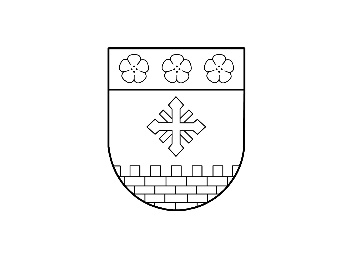 VIĻAKAS  NOVADA  DOMEIEPIRKUMU KOMISIJA       Reģ.Nr.90009115618       Abrenes  iela 26, Viļaka, Viļakas  nov., LV-4583Tālrunis 64507225,  64507208, e-pasts: dome@vilaka.lv LĒMUMSViļakā08.04.2019.                                                                                                                 Nr.15/2-8.2SIA „MITBAU AC”Tērvetes ielā 263, Jelgavā, LV-3008Reģ.Nr.43603066688Sabiedrībai ar ierobežotu atbildību „LIEPAS Z”„Liepās”, Kīļos, Lazdulejas pag., Balvu novadā, LV-4592Reģ.Nr.43401000142Sabiedrībai ar ierobežotu atbildību „V.J.M. BŪVE”Jupatovkas ielā 3A, Rēzeknē, LV-4601Reģ.Nr.42403032196Par Publisko iepirkumu likuma 9.panta kārtībā organizētā iepirkuma „Laukuma izbūve (grants segums) un teritorijas labiekārtošana Viļakas novada Šķilbēnu pagasta Dubļovas ciemā, 5.6.2. specifiskā atbalsta mērķa “Teritoriju revitalizācija, reģenerējot degradētās teritorijas atbilstoši pašvaldību integrētajām attīstības programmām” trešās projektu iesniegumu atlases kārtas “Ieguldījumi degradēto teritoriju revitalizācijā Latgales plānošanas reģiona attīstības programmas pielikumā noteikto teritoriju pašvaldībās” ietvaros” (ID.Nr.VND 2017/41/ERAF MI) otrreizēju rezultātu paziņošanuPasūtītājs:Viļakas novada dome,Abrenes iela 26, Viļaka, Viļakas novads, LV-4583Reģ.Nr.90009115618Iepirkuma identifikācijas numurs:VND 2017/41/ERAF MIIepirkuma pamatojums:Publisko iepirkumu likuma 9.panta kārtībāIepirkuma priekšmets:Laukuma izbūve (grants segums) un teritorijas labiekārtošana Viļakas novada Šķilbēnu pagasta Dubļovas ciemā, 5.6.2. specifiskā atbalsta mērķa “Teritoriju revitalizācija, reģenerējot degradētās teritorijas atbilstoši pašvaldību integrētajām attīstības programmām” trešās projektu iesniegumu atlases kārtas “Ieguldījumi degradēto teritoriju revitalizācijā Latgales plānošanas reģiona attīstības programmas pielikumā noteikto teritoriju pašvaldībās” ietvarosPaziņojums par plānoto līgumu publicēts internetā: 12.08.2017.Iepirkumu komisijas izveidošanas pamatojums:Viļakas novada domes 27.07.2017. lēmums Nr.347 (protokols Nr.14, 5.§) „Par Viļakas novada domes iepirkumu komisijas sastāva apstiprināšanu”Iepirkumu komisijas sastāvs:Iepirkumu komisijas priekšsēdētāja:Viļakas novada domes Finanšu un grāmatvedības nodaļas vadītāja Tamāra LocāneIepirkumu komisijas priekšsēdētājas vietniece:Viļakas novada domes Tehniskas nodaļas darba aizsardzības speciāliste Sintija TeivāneIepirkumu komisijas loceklis:Žīguru pagasta pārvaldes vadītājs Oļegs KesksSekretāre:Viļakas novada domes Attīstības plānošanas nodaļas vadītāja Dace DzērvePiedāvājumu izvērtēšanā piedalās:Viļakas novada domes Iepirkumu komisijas priekšsēdētāja Tamāra LocāneViļakas novada domes Iepirkumu komisijas loceklis Oļegs KesksViļakas novada domes Iepirkumu komisijas locekle Sintija TeivāneProtokolē:Viļakas  novada domes Iepirkumu komisijas sekretāre Dace DzērvePretendentiem noteiktās kvalifikācijas prasības:1. Pretendents un tā apakšuzņēmējs ir reģistrēts Uzņēmumu reģistrā vai līdzvērtīgā reģistrā ārvalstīs.2. Pretendents ir reģistrēts Būvkomersantu reģistrā, saskaņā ar Būvniecības likuma 22.panta un MK 25.02.2014. noteikumu Nr.116 „Būvkomersantu reģistrācijas noteikumi” prasībām vai attiecīgā profesionālā reģistrā ārvalstīs.3. Pretendentam ir sertificēts speciālists ceļu būvdarbu vadīšanā.4. Uz Pretendentu nedrīkst būt attiecināmi Publisko iepirkumu likuma (PIL) 9.panta astotajā daļā minētie izslēgšanas nosacījumi.Piedāvājuma izvēles kritērijs:No visiem piedāvājumiem, kas atbilst iepirkuma nolikuma prasībām, izvēlas piedāvājumu ar viszemāko cenu.Piedāvājumu iesniegšanas termiņš:23.08.2017., plkst.13.00. Piedāvājumu atvēršanas vieta, datums, laiks: Viļakas novada domē, Abrenes ielā 26, Viļakā, Viļakas novadā, 23.08.2017., plkst.13.00.Iesniegtie piedāvājumi:1.12.10.2017. Iepirkumu komisija pieņēma lēmumu Nr.163/2-8.2 “Par Publisko iepirkumu likuma 9.panta kārtībā organizētā iepirkuma „Laukuma izbūve (grants segums) un teritorijas labiekārtošana Viļakas novada Šķilbēnu pagasta Dubļovas ciemā, 5.6.2. specifiskā atbalsta mērķa “Teritoriju revitalizācija, reģenerējot degradētās teritorijas atbilstoši pašvaldību integrētajām attīstības programmām” trešās projektu iesniegumu atlases kārtas “Ieguldījumi degradēto teritoriju revitalizācijā Latgales plānošanas reģiona attīstības programmas pielikumā noteikto teritoriju pašvaldībās” ietvaros” (ID.Nr.VND 2017/41/ERAF MI) rezultātiem”, par iepirkuma uzvarētāju atzīstot SIA „MITBAU AC”, Reģ.Nr.43603066688 ar tās piedāvāto līgumcenu EUR 27 698.07 (bez PVN).Iepirkums tika organizēts, lai pasūtītājs, varētu piedalīties projektu konkursā, norādot precīzas būvdarbu izmaksas.2019.gada februārī pasūtītājs saņēma informāciju par projekta iesnieguma apstiprinājumu.Iepirkumu komisijas 27.02.2019. sēdē (protokols Nr.1) tika lemts par izmaiņām iepirkuma nosacījumos un to iespējamo ietekmi uz ieinteresēto pretendentu loku.Iepirkuma nolikuma (turpmāk – Nolikums) 12.1.punktā ir noteikts: “Iepirkums tika rīkots, lai pasūtītājs, varētu piedalīties projektu konkursā, norādot precīzas būvdarbu izmaksas. Ja projekta iesniegums netiks apstiprināts, iepirkuma līgums netiks slēgts, un iepirkums tiks pārtraukts”. No minētā izriet, ka pretendentiem bija zināms, ka līguma noslēgšana ir atkarīga no attiecīgā projekta iesnieguma apstiprināšanas un, ka līgums var netikt slēgts vispār.Tā kā pasūtītājs bija plānojis, ka projekta iesnieguma izskatīšanas rezultāti varētu būt zināmi 2018.gada sākumā (tas ir  arī norādīts Nolikuma 12.1.punktā), attiecīgi tika plānota arī būvdarbu izpilde:- būvdarbu uzsākšana – ≈ 2018.gada aprīļa mēnesī (izriet no Nolikuma 10.punkta un līguma projekta 2.2.punkta, kurā norādīts, ka avansa pieprasījumu uzņēmējs var iesniegt ne ātrāk kā 2018.gada aprīļa mēnesī);- būvdarbu izpilde – līdz 28.09.2018. (norādīts Nolikuma 5.1.punktā, Tehniskās specifikācijas 2.punktā, un līguma projekta 3.2.punktā (līguma projektā norādīts tikai 2018.gads, bez konkrētiem datumiem)).Informācija par projekta iesnieguma apstiprināšanu tika saņemta gadu vēlāk – 2019.gada februāra mēnesī, tādēļ, lai varētu slēgt būvdarbu līgumu, vispirms bija nepieciešams veikt izmaiņas attiecībā uz būvdarbu izpildes termiņa nosacījumu, pielāgojot to tekošajam gadam, kā arī izvērtēt šo izmaiņu iespējamo ietekmi uz potenciālo pretendentu loku.  Komisijas ieskatā, ja iepirkuma dokumentos jau sākotnēji līguma izpildes termiņš būtu norādīts 2019. nevis 2018.gads, potenciālo pretendentu loks nebūtu paplašinājies, iespējams, tieši pretēji – būtu sašaurinājies, jo izmaksu aprēķini, kuri uzņēmējam jāparedz 2 gadus uz priekšu, ir pakļauti inflācijas riskam.Bez tam, ja uz iepirkumu, kuram bija pietiekami izdevīgi nosacījumi gan finansējuma ziņā (paredzēts avansa maksājums), gan izpildes termiņa ziņā (līguma izpilde paredzēta tikai nākamā gada vasarā, t.i., pēc ≈ 6 mēnešiem), bija pieteicies mazs pretendentu skaits (3 pretendenti), tad uz iepirkumu, kuram būvdarbu izmaksas jāparedz 2 gadus uz priekšu, interese nevarētu būt lielāka. Tādējādi, būvdarbu izpildes termiņa pielāgošana tekošajam gadam, Iepirkumu komisijas ieskatā, nevar atstāt ietekmi uz potenciālo pretendentu loku, jo pasūtītājs ar minētajām izmaiņām nekāda veidā nav atvieglojis vai mainījis iepirkumā izvirzītās prasības, kā arī nav radījis priekšrocības konkrētam pretendentam.Iepirkumu komisija pieņēma lēmumu: veikt izmaiņas attiecībā uz būvdarbu izpildes termiņu, pielāgojot to tekošajam gadam un nosakot, ka iepirkumu dokumentos norādītais izpildes termiņš – 28.09.2018. tiek mainīts uz 28.09.2019., un nosūtīt pretendentam – SIA „MITBAU AC” informācijas pieprasījuma vēstuli, lūdzot līdz noteiktajam termiņam informēt, vai pretendents piekristu pagarināt iepirkuma piedāvājuma derīguma termiņu un slēgt būvdarbu līgumu par 2017.gadā norādīto līgumcenu – EUR 27 698.07 bez PVN.Saskaņā ar vēstulē norādīto – ja pretendents līdz noteiktajam termiņam atbildi nesniegs vai nelūgs atbildes sniegšanas termiņa pagarinājumu, Komisija uzskatīs, ka pretendents atsakās slēgt līgumu un piedāvās līguma slēgšanas tiesības nākamajam pretendentam ar zemāko cenu. Līdz noteiktajam termiņam SIA „MITBAU AC” atbildi nesniedza.2.Iepirkumu komisijas 07.03.2019. sēdē (protokols Nr.2) tika lemts par nākamā pretendenta ar zemāko cenu piedāvājuma izvērtēšanu.Tā kā Publisko iepirkumu likuma 9.pantā nav noteikta pasūtītāja tālākā rīcība situācijās, kad pretendents, kurš noteikts par iepirkuma uzvarētāju, atsakās slēgt līgumu, un minētā situācija nav atrunāta arī iepirkuma nolikumā, tad Komisija vadās pēc analoģijas ar iepirkumu procedūrām.Saskaņā ar Ministru kabineta noteikumu Nr.107 „Iepirkuma procedūru un metu konkursu norises kārtība” 23.punktu, ja pretendents, kuram piešķirtas iepirkuma līguma slēgšanas tiesības, atsakās slēgt iepirkuma līgumu ar pasūtītāju, iepirkuma komisija it tiesīga pieņemt lēmumu iepirkuma līguma slēgšanas tiesības piešķirt nākamajam pretendentam ar zemāko cenu – šajā gadījumā tā ir Sabiedrība ar ierobežotu atbildību “V.J.M. BŪVE”.Iepirkumu komisija pieņēma lēmumu: veikt pretendentam – Sabiedrībai ar ierobežotu atbildību “V.J.M. BŪVE”,  izslēgšanas gadījumu pārbaudi uz lēmuma pieņemšanas brīdi, ja pretendents piekritīs slēgt līgumu par to pašu līgumcenu, ko norādījis 2017.gada iepirkuma dokumentos, un nosūtīt pretendentam – Sabiedrībai ar ierobežotu atbildību “V.J.M. BŪVE” informācijas pieprasījuma vēstuli, lūdzot līdz noteiktajam termiņam informēt, vai pretendents piekristu pagarināt iepirkuma piedāvājuma derīguma termiņu un slēgt būvdarbu līgumu par 2017.gadā norādīto līgumcenu – EUR 31 340.50 bez PVN.Pretendenta atbildes vēstulē tika norādīts, ka Sabiedrība ar ierobežotu atbildību “V.J.M. BŪVE” piekrīt pagarināt iepirkuma piedāvājuma derīguma termiņu un slēgt būvdarbu līgumu par 2017.gadā norādīto līgumcenu.3.Iepirkumu komisijas 08.04.2019. sēdē (protokols Nr.3) tika lemts par līguma slēgšanas tiesību piešķiršanu.Komisija, pirms lēmuma pieņemšanas veica izslēgšanas gadījumu pārbaudi, atbilstoši Publisko iepirkumu likuma 9.panta astotajai daļai un Starptautisko un Latvijas Republikas nacionālo sankciju likuma 11.1 panta pirmajai daļai – pārkāpumi netika konstatēti.Iepirkumu komisija pieņēma lēmumu:līguma slēgšanas tiesības piešķirt Sabiedrības ar ierobežotu atbildību “V.J.M. BŪVE”;līguma darbu uzsākšanas laiku pielāgot tekošajam gadam, mainot no “2018.gada aprīļa” uz “2019.gada aprīļi”;avansa izmaksas kārtību pielāgot tekošajam gadam, mainot no “2018.gada aprīļa mēnesī” uz “2019.gada aprīļa mēnesī”;ņemot vērā Starptautisko un Latvijas Republikas nacionālo sankciju likuma 11.1 panta trešās daļas prasību par vienpusēju līguma laušanu sankciju piemērošanas gadījumos, papildināt līgumu ar sadaļu “Personas datu aizsardzība”;ņemot vērā 27.04.2016. Eiropas Parlamenta un Padomes Regulas (ES) 2016/679 “Par fizisku personu aizsardzību attiecībā uz personas datu apstrādi un šādu datu brīvu apriti un ar ko atceļ Direktīvu 95/46/EK (Vispārīgā datu aizsardzības regula)” 6.panta 1.punkta “a” un “c” apakšpunkta prasību par personas datu apstrādes likumību, papildināt līguma sadaļu “Izmaiņas līgumā, tā darbības izbeigšana” ar punktu, kurā paredzētas pasūtītāja tiesības vienpusēji atkāpties no līguma izpildes, ja līgumu nav iespējams izpildīt tādēļ, ka līguma izpildes laikā ir piemērotas starptautiskās vai nacionālās sankcijas vai būtiskas finanšu un kapitāla tirgus intereses ietekmējošas Eiropas Savienības vai Ziemeļatlantijas līguma organizācijas dalībvalsts noteiktās sankcijas.4.Iepirkumu komisija 08.04.2019. pieņem lēmumu par iepirkuma uzvarētāju:Pamatojoties uz Nolikuma 11.9.punktu, kas nosaka, ka Komisija, no visiem piedāvājumiem, kas atbilst iepirkuma Nolikuma prasībām, izvēlas piedāvājumu ar viszemāko cenu, Publisko iepirkumu likuma 9.panta trīspadsmito daļu, kas nosaka, ka iepirkuma komisija par uzvarētāju iepirkumā atzīst pretendentu, kurš izraudzīts atbilstoši noteiktajām prasībām un kritērijiem un nav izslēdzams no dalības iepirkumā saskaņā ar šā panta astoto daļu, atklāti balsojot: PAR – 3 (Tamāra Locāne, Sintija Teivāne, Oļegs Kesks); PRET – nav, NOLEMJ:Par ar iepirkuma uzvarētāju atzīt Sabiedrību ar ierobežotu atbildību “V.J.M. BŪVE”, Reģ.Nr.42403032196 ar piedāvāto līgumcenu EUR 31 340.50 bez PVN (bez PVN).Saskaņā ar Publisko iepirkumu likuma 9.panta divdesmit trešo daļu, Pretendents, kas iesniedzis piedāvājumu iepirkumā, uz kuru attiecas šā panta noteikumi, un kas uzskata, ka ir aizskartas tā tiesības vai ir iespējams šo tiesību aizskārums, ir tiesīgs pieņemto lēmumu pārsūdzēt Administratīvajā rajona tiesā Administratīvā procesa likumā noteiktajā kārtībā. Administratīvās rajona tiesas spriedumu var pārsūdzēt kasācijas kārtībā Augstākās tiesas Senāta Administratīvo lietu departamentā. Lēmuma pārsūdzēšana neaptur tā darbību.Saskaņā ar Administratīvā procesa likuma 70.panta pirmo daļu, 76.panta otro daļu un 79.panta pirmo daļu, lēmums stājas spēkā ar brīdi, kad tas paziņots adresātam un to var pārsūdzēt Administratīvajā rajona tiesā viena mēneša laikā, no tā spēkā stāšanās dienas.Nr.p.k.Pretendents(juridiskai personai – nosaukums, fiziskai personai – vārds, uzvārds)Piedāvājuma iesniegšanas datums, laiksKopējā piedāvājumu cena(EUR bez PVN)1.SIA „MITBAU AC”22.08.2017.27 698.072.Sabiedrība ar ierobežotu atbildība „LIEPAS Z”23.08.2017.36 543.703.Sabiedrība ar ierobežotu atbildība „V.J.M. BŪVE”23.08.2017.31 340.50Komisijas priekšsēdētājaTamāra Locāne(vārds, uzvārds)(paraksts)Komisijas sekretāreDace Dzērve(vārds, uzvārds)(paraksts)Komisijas priekšsēdētājas vietnieceSintija Teivāne(vārds, uzvārds)(paraksts)Komisijas loceklisOļegs Kesks(vārds, uzvārds)(paraksts)